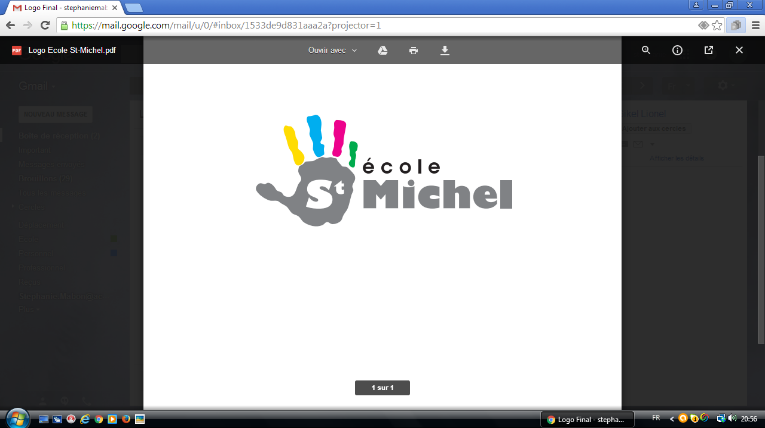 											Année 2017/2018DROIT A L’IMAGE Monsieur …………………………….………………………………………..……………et  Madame …………………………….………………………………………..……………Parent(s) de	………………………………..………………………. en classe de …….………Autorisent l’école St Michel :Cette autorisation est valable pour la durée de la scolarité dans l’établissement.Fait à ………………………………….. le ……………………………..Signatures des parents :OuiNonA ce que mon (mes) enfant(s) soit(ent) photographié(s) avec leur classe pour des photos scolaires proposées aux familles.A reproduire ou représenter – pour ses actions de communication :les photographies de mon (mes – nos) enfant(s) réalisées dans le cadre de ses (leurs) activités scolaires.les productions de mon (mes – nos) enfant(s) réalisées dans le cadre de ses (leurs) activités scolaires.les travaux  de mon (mes – nos) enfant(s) réalisés dans le cadre de ses (leurs) activités scolaires.les films de mon (mes – nos) enfant(s) réalisés dans le cadre de ses (leurs) activités scolaires.A diffuser sur le site Internet de l’école les photographies et les réalisations scolaires sur lesquelles figure mon enfant.